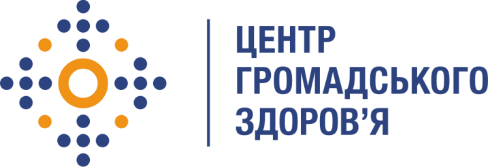 Державна установа 
«Центр громадського здоров’я Міністерства охорони здоров’я України» оголошує конкурс для відбору консультанта з актуалізації екзаменаційних білетів до схем сертифікації, відповідно до змін в законодавстві та вимог міжнародного стандарту ДСТУ EN ІSO/ІЕС 17024:2019 Оцінка відповідності. Загальні вимоги до органів, що проводять сертифікацію персоналу (EN ІSO/ІЕС 17024:2012, IDT; ІSO/ІЕС 17024:2012, IDT)в рамках Проекту «Посилення лікування ВІЛ-інфекції, спроможності лабораторної мережі, замісної підтримуючої терапії та програмного моніторингу в Україні в рамках Надзвичайної ініціативи Президента США з надання допомоги у боротьбі з ВІЛ/СНІД (PEPFAR)»Назва позиції: Консультант з актуалізації екзаменаційних білетівТермін надання послуг:  травень 2024 – серпень 2024 року
Інформація щодо установи:Державна установа «Центр громадського здоров’я Міністерства охорони здоров’я України» (ЦГЗ) — санітарно-профілактичний заклад охорони здоров’я, головними завданнями якого є діяльність у галузі громадського здоров’я і забезпечення потреб населення шляхом здійснення епідеміологічного нагляду, виконання повноважень щодо захисту населення від інфекційних та неінфекційних захворювань, лабораторної діяльності, біологічної безпеки та біологічного захисту. ЦГЗ виконує функції головної установи Міністерства охорони здоров’я України у галузі громадського здоров’я та протидії небезпечним, особливо небезпечним, інфекційним та неінфекційним захворюванням, біологічного захисту та біологічної безпеки, імунопрофілактики, лабораторної діагностики інфекційних недуг, гігієнічних та мікробіологічних аспектів здоров’я людини, пов’язаних із довкіллям, національного координатора Міжнародних медико-санітарних правил, координації реагування на надзвичайні ситуації у секторі громадського здоров’я.Завдання:Послуги з аналізу змін у законодавстві (про охорону здоров'я, про основні принципи та вимоги до безпечності та якості харчових продуктів, про забезпечення санітарного та епідемічного благополуччя населення, про охорону навколишнього середовища, про охорону праці, про лабораторні дослідження) та у міжнародних стандартах (ДСТУ EN ІSO/ІЕС 17024:2019, ДСТУ ISO 9001:2015, ДСТУ ISO 14001:2015, ДСТУ ISO 45001:2019, ДСТУ EN ISO 13485:2018, ДСТУ ISO 22000:2019, ДСТУ ISO 15189:2022, ДСТУ ISO 17025:2019).Послуги з перегляду та актуалізації пакетів екзаменаційних білетів для проведення іспитів для сертифікації персоналу.Послуги з програмного забезпечення для проведення іспитів.Вимоги до професійної компетентності:Вища освіта;Навички підготовки екзаменаційних білетів для проведення іспитів;Знання законодавства у сфері охорони здоров'я, безпечності та якості харчових продуктів, забезпечення санітарного та епідемічного благополуччя населення, охорони навколишнього середовища, охорони праці;Знання міжнародних стандартів ISO;Досвід роботи в органі сертифікації;Досвід з розробки процедур проведення іспитів;Наявність сертифікатів про проходження навчання за відповідними стандартами буде перевагою;Впевнений користувач MS Office ( MS Word, MS Excel);Відмінне знання усної та письмової ділової української мов.Резюме мають бути надіслані електронною поштою на електронну адресу: vacancies@phc.org.ua. В темі листа, будь ласка, зазначте: «37-2024 Консультант з актуалізації екзаменаційних білетів»Термін подання документів – до 25 січня 2024 року, реєстрація документів 
завершується о 18:00.За результатами відбору резюме успішні кандидати будуть запрошені до участі у співбесіді. У зв’язку з великою кількістю заявок, ми будемо контактувати лише з кандидатами, запрошеними на співбесіду. Умови завдання та контракту можуть бути докладніше обговорені під час співбесіди.Державна установа «Центр громадського здоров’я Міністерства охорони здоров’я України» залишає за собою право повторно розмістити оголошення про конкурс, скасувати конкурс, запропонувати договір з іншою тривалістю.